.STEP FORWARD/ROCK BACK/STEP ½ TURN.FULL TURN FORWARD/HIP SWAYS BACKWEAVE LEFT/SIDE - TOGETHER - FORWARD/FULL TURN RIGHT ON THE SPOTWEAVE RIGHT/SIDE - TOGETHER - FORWARD/FULL TURN LEFT ON THE SPOTBASIC WALTZ PATTERN WITH ¼ TURN RIGHT, BASIC WALTZ BACK (TWICE)REPEATValentina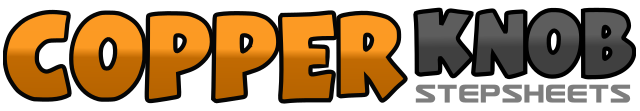 .......Count:48Wall:2Level:Improver waltz.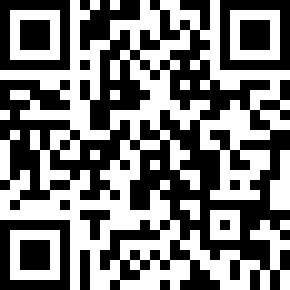 Choreographer:Dynamite Dot (UK)Dynamite Dot (UK)Dynamite Dot (UK)Dynamite Dot (UK)Dynamite Dot (UK).Music:Somewhere Between - Suzy BoggussSomewhere Between - Suzy BoggussSomewhere Between - Suzy BoggussSomewhere Between - Suzy BoggussSomewhere Between - Suzy Bogguss........1-3Right foot step forward, rock weight back onto left foot, right foot step ½turn to right4-6Left foot step forward, rock weight back onto right foot, left foot step ½ turn left7-9Traveling forward make a full turn to left stepping right, left right10-12Left foot step back at 45 degree angle left swaying hips left, hips sway forward right, hips sway back left13-15Right foot step back at 45 degree angle right swaying hips right, hips sway forward left, hips sway back right16-18Left foot step back at 45 degree angle left swaying hips left, hips sway forward right, hips sway back left19-21Right foot cross in front of left, left foot step to left side, right foot cross behind left22-24Left foot step to left side, right foot step beside left foot, left foot step forward25-27Make a full turn to right stepping in place on right, left, right28-30Left foot cross in front of right, right foot step to right side, left foot cross behind right31-33Right foot step to right side, left foot step beside right foot, right foot step forward34-36Make a full turn to left stepping in place on left, right, left37-39Right foot step ¼ turn right, left foot step beside right, right foot step in place40-42Left foot step back, right foot step beside right, left foot step in place43-45Right foot step ¼ turn right, left foot step beside right, right foot step in place46-48Left foot step back, right foot step beside right, left foot step in place